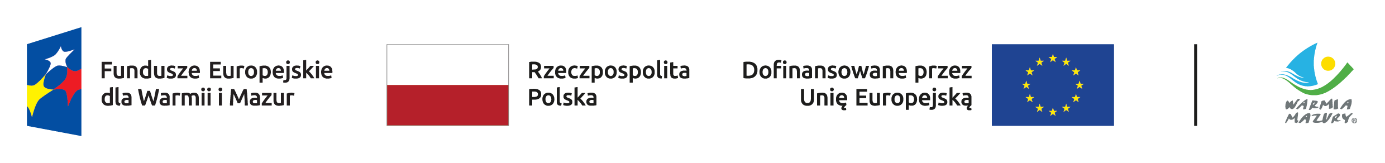 Powiatowy Urząd Pracy w Kętrzynie rozpoczął realizację projektu „Aktywizacja zawodowa osób bezrobotnych w powiecie kętrzyńskim (II)” w ramach programu regionalnego Fundusze Europejskie dla Warmii i Mazur 2021 – 2027 Priorytet 7 Rynek pracy Działanie 7.1 współfinansowanego ze środków Europejskiego Funduszu Społecznego Plus.Celem projektu jest zwiększenie możliwości zatrudnienia osób bezrobotnych 
z powiatu kętrzyńskiego.Wartość projektu: 6 229 342,51 zł, w tym:- dofinansowanie projektu ze środków Unii Europejskiej: 5 294 941,10 zł;- dofinansowanie ze środków budżetu państwa (Funduszu Pracy): 934 401,41 zł.Okres realizacji projektu: od 01.02.2024 r. do 31.12.2024 r.Uczestnikami projektu mogą być wyłącznie osoby bezrobotne i poszukujące pracy zarejestrowane w Powiatowym Urzędzie Pracy w Kętrzynie zwłaszcza te, które są w szczególnie trudnej sytuacji na rynku pracy, w tym:a) osoby młode w wieku 18-29 lat, w tym w szczególności osoby nieuczestniczące 
w kształceniu i szkoleniu- tzw. osoby z kategorii NEET;b) osoby w wieku 30 lat i więcej, należące do jednej z następujących grup:- osoby długotrwale bezrobotne,- osoby z niepełnosprawnościami,- osoby w wieku 50 lat i więcej,- kobiety,- osoby o niskich kwalifikacjach,W ramach projektu zrekrutowane osoby planuje się objąć następującymi formami wsparcia:Pośrednictwo pracy lub poradnictwo zawodowe – podczas rozmowy z doradcą nastąpi określenie barier i potrzeb uczestnika/czki, a także wspólne ustalenie, w jaki sposób można zniwelować zdiagnozowane bariery, a jednocześnie odpowiedzieć na potrzeby zgłaszane przez klientów.Wsparcie dla osób młodych w wieku 18-29 lat będzie udzielane w projekcie zgodnie ze standardami określonymi w Planie realizacji Gwarancji dla młodzieży w Polsce (GdM) 
tzn. w ciągu 4 miesięcy od przystąpienia do projektu osobom młodym zostanie zapewniona wysokiej jakości oferta zatrudnienia, dalszego kształcenia, przyuczenia do zawodu lub stażu.Udział w projekcie osoby w wieku 18-29 lat będzie poprzedzony oceną umiejętności cyfrowych. Możliwość skorzystania z form wsparcia oferowanych przez urząd zależeć będzie 
od wyników testu umiejętności cyfrowych. W zależności od wyników tej oceny ww. osobom zaproponowane zostanie uzupełnienie poziomu kompetencji w formie szkolenia podnoszącego umiejętności cyfrowe.Usługa pośrednictwa pracy umożliwi wybór odpowiedniej formy wsparcia w projekcie, 
która będzie dostosowana do indywidualnych potrzeb uczestnika/czki, wynikających z ich aktualnej wiedzy, doświadczenia oraz ewentualnych przeciwwskazań do wykonywania danego zawodu.Staż – Udział osób w stażu zwiększy ich potencjał i szanse na podjęcie pracy, wzrośnie samoocena i poczucie przydatności zagwarantuje pomoc skutkującą zdobyciem doświadczenia zawodowego, które wśród wielu pracodawców jest warunkiem koniecznym do zatrudnienia.Bon na zasiedlenie – pomoc finansowa w związku z planowanym podjęciem pracy 
lub  rozpoczęciem działalności gospodarczej poza miejscem dotychczasowego zamieszkania otrzymają uczestnicy projektu w wieku do 30 lat. Skorzystanie z bonu 
na zasiedlenie, a także idące w ślad za tym podjęcie zatrudnienia, pozwoli zniwelować bariery, które napotykają młode osoby tj. : brak odpowiednich ofert pracy oraz możliwości szukania pracy poza miejscem zamieszkania, brak doświadczenia zawodowego i stażu pracy, brak kwalifikacji, trudna sytuacja ekonomiczna spowodowana brakiem źródła dochodu.Prace interwencyjne – Zorganizowanie zatrudnienia w ramach prac interwencyjnych będzie odpowiedzią na potrzeby zgłaszane przez klientów urzędu. PUP zwróci pracodawcy, który zatrudnił uczestnika projektu w ramach prac interwencyjnych 
na okres do 6 miesięcy, część kosztów poniesionych na wynagrodzenia oraz składki 
na ubezpieczenia społeczne. Dzięki objęciu wsparciem uczestnicy projektu otrzymają szansę na zatrudnienie w pełnym wymiarze godzin, co przyczyni się do poprawy 
ich samooceny i sytuacji finansowej. Jednorazowe środki na podjęcie działalności gospodarczej - W ramach zadania zaplanowano udzielenie dofinansowań dla osób planujących podjęcie własnej działalności gospodarczej. Wsparcie ma za zadanie pomóc uczestnikom wkroczyć 
lub powrócić na rynek pracy. Poprzez otrzymane dofinansowanie uczestnicy mają łatwiejszy start na lokalnym rynku pracy, który da im szansę na zdobycie doświadczenia zawodowego, a także polepszy ich status społeczny i ekonomiczny.Refundacja kosztów wyposażenia lub doposażenia stanowiska pracy - W ramach zadania zaplanowano skierowanie osób do pracy na stanowiskach wyposażonych/ doposażonych przez pracodawców w ramach otrzymanej refundacji, która przyczyni się do zwiększenia zatrudnienia wśród osób bezrobotnych z powiatu kętrzyńskiego. Dzięki zastosowaniu tej formy wsparcia uczestnik podejmie trwałe zatrudnienie w pełnym wymiarze czasu pracy, a pracodawca wyposaży/doposaży stanowisko pracy, co wpłynie na rozwój przedsiębiorstwa.Rezultaty projektu:liczba osób pracujących, łącznie z prowadzącymi działalność na własny rachunek 
po opuszczeniu projektu – 150 osób.Wszystkie najistotniejsze informacje dotyczące projektu, a w szczególności naboru na konkretne formy wsparcia, zamieszczane są na bieżąco w zakładce AKTUALNOŚCI na stronie internetowej urzędu oraz na naszym profilu na FACEBOOK’U. WNIOSKI dostępne są w siedzibie Powiatowego Urzędu Pracy w Kętrzynie przy ul. Pocztowa 11 oraz na stronie internetowej urzędu w zakładce DOKUMENTY DO POBRANIA.Informacje o poszczególnych formach wsparcia oraz ich realizacji można uzyskać 
od pracowników merytorycznych:STAŻ – pok. 105 tel. 897525752BON NA ZASIEDLENIE – pok. 105 tel. 897525763PRACE INTERWENCYJNE – pok. 106 tel. 897525746JEDNORAZOWE ŚRODKI NA PODJĘCIE DZIAŁALNOŚCI GOSPODARCZEJ – pok. 106 tel. 897525751REFUNDACJA KOSZTÓW WYPOSAŻENIA LUB DOPOSAŻENIA STANOWISKA PRACY – pok. 106 tel. 897525734#FunduszeUE  #FunduszeEuropejskie